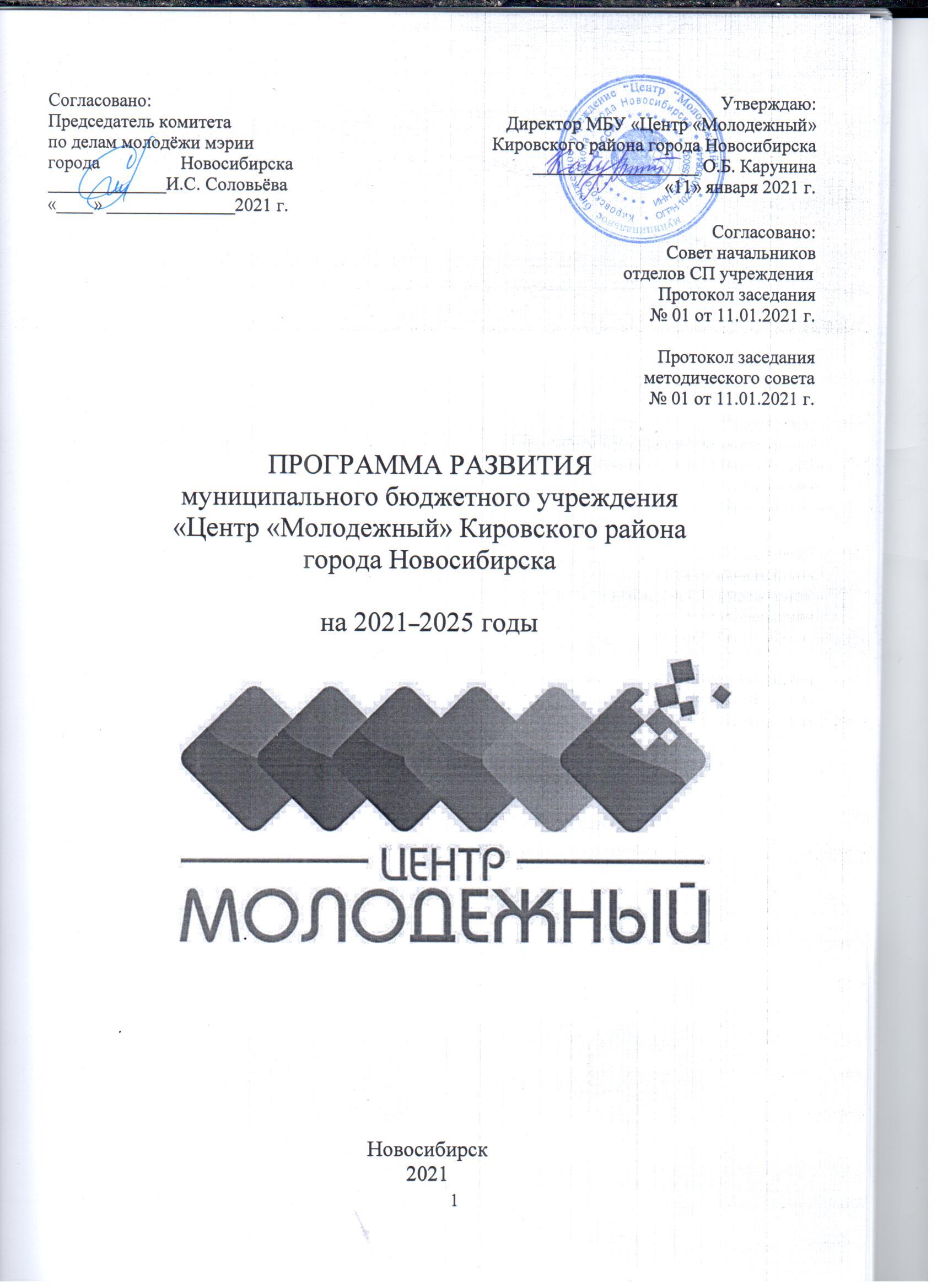 СодержаниеРаздел 1. Паспорт программы развития учреждения...……………………………...3Раздел 2. Анализ внешней и внутренней среды учреждения……………………….5    2.1. Характеристика внешней среды…………….………………………….5  2.2. Характеристика внутренней среды…………….………………………7Раздел 3. Концептуальные основы программы развития…………………………..10Раздел 4. Цель, задачи, этапы и сроки реализации программы развития…………12  4.1. Основные цель и задачи …………...………………………………….12  4.2. Этапы и сроки реализации …………………………………………….12Раздел 5. Ресурсное обеспечение программы развития…………………………….13  5.1. Нормативно-правовое обеспечение……………...……………………13  5.2. Кадровое обеспечение ………………………….……………………...14  5.3. Материально-техническое обеспечение ……………………………...18Раздел 6. Механизмы реализации программы развития…………………………….19Раздел 7. Мониторинг реализации программы развития……………………………22  7.1. Цель и задачи мониторинга…………………………………………….22  7.2. Основные критерии эффективности………………………….……… 22      7.3. Количественные и качественные показатели…………………………23Раздел 8. Ожидаемые результаты реализации программы развития……………….24Раздел 1. Паспорт программы развития учрежденияРаздел 2. Анализ внешней и внутренней среды учреждения2.1. Характеристика внешней средыУчреждение располагается на территории Кировского района, который занимает шестое место из десяти административных районов относительно общей площади Новосибирска, по численности проживающего населения – четвёртое место. Территория района является как промышленной, так и спальной частью города. Основу промышленного комплекса района составляют 55 предприятий, представляющих отрасли машиностроения, металлургии, транспорта, производства строительных материалов, пищевой и лёгкой промышленности.В 2020 году численность жителей района составила более 186 408 человек, доля молодёжи в возрасте от 14 до 35 лет от общей численности жителей района – 32 % (56 326 чел.). При этом произошёл прирост численности населения в возрасте от 25 до 35 лет, что связано с вводом в эксплуатацию жилых комплексов (ЖК «Шесть звезд», ЖК «Матрёшкин двор», ЖК «Просторный», ЖК «Черемушки», ЖК «Тульский»).Образовательное пространство района представлено следующими учреждениями: общеобразовательными (ОУ) – 24, дошкольными – 35, учреждениями системы дополнительного образования (МБОУ ДОД Дом детского творчества им. А.И. Ефремова, МБОУ ДОД Дом детского творчества «Кировский», МБОУ ДОД Детская школа искусств «Гармония», МБОУ ДОД Физкультурно-спортивный центр «Тигр», МБОУ ДОД ДООЦ «Кировский»), средними специальными и учреждениями начального профессионального образования (всего – 15) и ГАУ НСО «Комплексный центр социальной адаптации инвалидов», где осуществляется профессиональная реабилитация подростков и молодёжи с ОВЗ и инвалидностью. Социально-досуговое пространство района включает в себя муниципальные учреждения культуры, спорта, молодёжной политики и часть учреждений дополнительного образования (УДО), такие как: Новосибирский драматический театр «На Левом берегу», кинотеатр «Рассвет 3D», МБУК «Парк культуры и отдыха «Бугринская роща» с основным отделом «Городок аттракционов «Затулинский», МКУК «Централизованная библиотечная система им. А.С. Макаренко Кировского района», в составе которой 9 филиалов библиотек), МБУ «Центр «Молодежный», основной отдел «Пеликан» МКУ «Городской центр психолого-педагогической помощи молодёжи «Родник», детских школ искусств (всего – 6), спортивных учреждений (всего – 20). Разнообразные услуги молодёжного досуга в районе предоставляют также и коммерческие организации. Структурные подразделения учреждения располагаются на территории жилых массивов, проблемно ориентированная характеристика которых дана ниже:Северо-Чемской жилой массив удалён от делового и культурного центра города, на его территории находятся только ОУ (МБОУ СОШ №№ 64, 192, 196, 49), в том числе специальная (коррекционная) школа № 107 и школа-интернат «Сибирский авиационный кадетский корпус им. А.И. Покрышкина (всего – 6), УДО (школы искусств – 2), а также учреждения, которые осуществляют деятельность по оказанию различных видов государственной социальной помощи детям-сиротам и детям, оставшимся без попечения родителей от рождения и до 4-х лет и молодым мамам, оказавшимся в трудной жизненной ситуации (специализированный дом ребёнка № 1 и центр развития семьи «Материнская обитель святой Софии»). Услуги по культурно-досуговой деятельности предоставляются специалистами СП «Орион» (ул. Саввы Кожевникова, 9/1).Основные проблемы: – невозможность полноценного удовлетворения творческих, коммуникативных, познавательных, досуговых потребностей молодёжи по месту жительства в связи с отсутствием на жилом массиве учреждений социокультурной сферы, привлекательных открытых молодёжных пространств;– преобладание неформальных разновидностей досуга подростков в целом и подростков девиантного поведения в частности; – отсутствие квалифицированных специалистов, подготовленных к работе с учащейся молодёжью в возрасте от 18 лет и старше. Деятельность структурного подразделения в большей степени направлена на работу с молодыми семьями.На Затулинском жилом массиве расположены девять общеобразовательных школ (МБОУ СОШ №№ 198, 65, 108, 134, 41, 182, 183, 63, гимназия № 7 «Сибирская»), вечерняя общеобразовательная школа № 24, детская художественная школа № 3 «Снегири», Дом детского творчества «Кировский», детская музыкальная школа № 11, хоровая детская музыкальная школа № 19, Городок аттракционов «Затулинский», стадион «Фламинго», кинотеатр «Рассвет 3D», Новосибирский техникум общественного питания и сервиса, колледж лёгкой промышленности и сервиса, техникум автосервиса и дорожного хозяйства. На территории жилого массива отсутствуют учреждения культурно-досуговой деятельности, а ближайшие организации, как коммерческие, так и муниципальные, находятся не в шаговой доступности. Для студентов и работающей молодёжи имеются несколько общежитий. Услуги по организации досуга предоставляются СП «Авангард» (ул. Зорге, 20 и 42) и СП «Пламя» (ул. Петухова, 118 и ул. Зорге, 269).Основные проблемы:– ограниченное количество учреждений социокультурной сферы, открытых пространств, привлекательных для проведения досуга молодёжи, проживающей в общежитиях;– отсутствие системного взаимодействия в воспитательном пространствемежду образовательными организациями и структурными подразделениями, осуществляющими работу с молодёжью, проживающей в общежитиях;– низкий уровень социальной адаптации молодых людей, выходцев из сельской местности, и представителей иных национальных культур.На жилом массиве верхней зоны Кировского района находятся следующие образовательные учреждения: пять средних общеобразовательных школ, специальная общеобразовательная школа-интернат для воспитанников с ОВЗ и пять среднего специального профессионального образования (Новосибирский колледж печати и информационных технологий, ГБПОУ НСО Новосибирский технологический колледж, профессионально-педагогический колледж, колледж автосервиса и дорожного хозяйства, Сибирский геофизический колледж); из учреждений социальной сферы – МКУ Центр помощи детям-сиротам и детям, оставшимся без попечения родителей «Жемчужина» и комплексный центр социальной адаптации инвалидов.Услуги по организации и проведению досуговых мероприятий предоставляют СП «Мастерская креативных индустрий» (ул. Немировича-Данченко, 135, 139) и СП «Ефремовец» (ул. Сибиряков-Гвардейцев, 44/5).Основные проблемы:– проблемы привлечения к культурно-досуговой и социально ориентированной деятельности молодёжи в возрасте старше 20 лет;– отсутствие системного взаимодействия в работе со студенческой молодёжью, обучающейся в учреждениях среднего профессионального образования, между образовательными организациями и структурными подразделениями, осуществляющими деятельность на данной территории;– недостаточно развита культурно-досуговая деятельность молодых семей.Южно-Чемской жилой массив стал масштабным проектом на территории Кировского района. Ёмкость микрорайона составляет около 500 тыс. кв. м. Стремительно выросший за последние пять лет жилой массив включает в себя четыре жилых комплекса: ЖК «Просторный», ЖК «Матрёшкин двор», ЖК «Тулинка» и ЖК «Акварельный». По расчётам специалистов к 2030 году общая численность населения Южно-Чемского достигнет 73,4 тыс. человек.Основные проблемы:– на данной территории не налажена работа с молодёжью из-за отсутствия учреждения сферы молодёжной политики;– деятельность по самореализации молодых семей носит стихийный характер.2.2. Характеристика внутренней среды Учреждение осуществляет культурно-досуговую деятельность в сфере молодёжной политики на территории Кировского района на базе шести структурных подразделений: СП «Авангард», СП «Ефремовец», СП «Пламя», «Мастерская креативных индустрий», СП «Творческое объединение «Огни» и СП «Орион».Основная деятельность СП осуществляется в соответствии с уставом учреждения, муниципальным заданием, при этом учитываются социальный заказ населения в точках локации СП, приоритеты социально-экономического развития района, что в целом и определяет специфику содержания, форм и видов работы с молодёжью на территории Кировского района. С учётом вышеназванных факторов в процессе развития деятельности учреждения между его структурными подразделениями сформировалось определённое деление в содержании направлений работы. Так, например:– в СП «Мастерская креативных индустрий» успешно ведётся работа по развитию трудового движения и движения добровольцев (содействию трудоустройству и профессиональному самоопределению несовершеннолетних и популяризации благотворительной деятельности) как на территории района, так и города; – в СП «Пламя» реализуются проекты по экологическому воспитанию молодёжи с целью содействия развитию экологического движения на территории района;– в СП «Ефремовец» осуществляется деятельность по гражданско-патриотическому воспитанию молодёжи и развитию интеллектуального (познавательного) движения;– в СП «Авангард» организуется поддержка молодых людей, оказавшихся в трудной жизненной ситуации, из числа инвалидов, молодых семей, в том числе имеющих детей с ОВЗ и инвалидов через реализацию интегративного проекта и мероприятий; – в СП «Орион» ведётся работа с молодыми семьями, осуществляется поддержка молодых граждан, оказавшихся в трудной жизненной ситуации;– в СП «ТО «Огни» занимаются организацией культурно-массовых событий районного и городского уровней, предпринимаются шаги по развитию арт-волонтёрства в рамках проекта «Жираф большой».Перечисленные направления деятельности в данных структурных подразделениях можно считать уже сложившимися, традиционными. В то же время за период с 2018 по 2020 год появились перспективы развития новых направлений деятельности, таких как: семейное добровольчество – в СП «Орион» и корпоративное волонтёрство – в рамках проекта «Штаб добровольцев Кировского района» СП «Мастерская креативных индустрий». По состоянию на декабрь 2020 года количество благополучателей услуг, предоставляемых клубными формированиями учреждения, и участников реализуемых проектов в возрасте от 14 до 35 лет составило 5 782 чел. (в процентном соотношении – 17 % от общего числа молодёжи района). По видам занятости: дошкольники (1,9 %), школьники (34,5 %), учащиеся образовательных учреждений начального и среднего профессионального образования (5,9 %), другие категории – студенты, работающая молодёжь, необучащиеся и неработающие (11 %).Укомплектованность штата составляет 97 %, что говорит о полной и своевременной обеспеченности учреждения кадровыми ресурсами. Основную деятельность в учреждении осуществляют 78 специалистов, из них: руководителей КФ – 40, специалистов по работе с молодёжью (СРМ) – 20 и специалистов по социальной работе – 4, начальников отделов – 6, менеджеров –2, методистов – 5 чел. В соответствии с профилем работы учреждения прошли обучение 11 сотрудников. Количество сотрудников учреждения, имеющих трудовой стаж в сфере молодёжной политики от 2 до 10 лет, остаётся стабильным – более 50 %.Это свидетельствует о наличии благоприятного социально-психологического климата в учреждении как одного из факторов повышения эффективности труда и является предпосылкой для качественной реализации программы развития. Среди специалистов учреждения есть и бывшие воспитанники учреждения. 											На начало 2018 года число КФ – 50, но уже за период с 2018 по 2020 годы произошло целенаправленное сокращение КФ до 40 ед. Несмотря на сокращение количества КФ, организация их работы остаётся стабильной, наполняемость и сохранность контингента позволяют реализовывать муниципальное задание на высоком уровне.					Количество проектов также сократилось – из 15 реализуются 11. Уменьшение числа проектов произошло за счёт их укрупнения в связи с переходом на городской уровень, что позволило увеличить охват молодёжи в целом до 7 100 чел. Проектная деятельность осуществляется также в полном объёме.	В ходе реализации программы развития на 2018–2020 годы выявились ключевые проекты и мероприятия. К ним относятся: – социально значимые проекты «Новосибирский штаб трудовых отрядов», «Штаб добровольцев Кировского района», проект гражданско-патриотической направленности «Безымянная высота 224.1» и интегративный проект «Идём в гости!»;– открытые фестивали-конкурсы молодых руководителей танцевальных коллективов «Культпросвет», вокальный конкурс «Моя Россия», благотворительные фестивали творчества молодёжи «Green Fly» и «Red Fox».Необходимо отметить, что вышеперечисленные мероприятия стали брендами не только района, но и города. Таким образом, можно увидеть тенденцию роста масштабности проектов и мероприятий – от мероприятий, проводимых внутри учреждения, до мероприятий городского уровня. Качественную организацию деятельности удаётся осуществлять благодаря устойчивому росту числа социальных партнёров. В настоящее время более 25 официальных партнёров оказывают помощь учреждению в его работе.Проведённые анализ реализации программы за 2018–2020 годы, опрос сотрудников (всего респондентов – 74 чел.) позволили выделить следующие перспективы развития деятельности учреждения, направленной:– на поддержку социального развития молодёжи района (проектная деятельность, организация конкурсов различной направленности, профориентационная деятельность и содействие временному трудоустройству несовершеннолетних, работа с молодёжью, находящейся в трудной жизненной ситуации);– на удовлетворение творческих, интеллектуальных, здоровьеразвивающих и коммуникативных потребностей молодёжи (деятельность КФ, организация деятельности открытых пространств, творческие конкурсы и мероприятия, неформальное образование молодёжи);– на совершенствование воспитательной деятельности, включение молодёжи в позитивные социальные практики (проектная деятельность, воспитательные мероприятия, общественные молодёжные объединения).Раздел 3. Концептуальные основы программы развитияПрограммно-целевая идеология развития учреждения разработана на основе следующих документов: 1. Федеральный закон от 30 декабря 2020 г. N 489-ФЗ «О молодёжной политике в Российской Федерации», в котором определены ключевые понятия молодёжной политики, необходимые для реализации данной программы:молодёжь, молодые граждане – социально-демографическая группа лиц в возрасте от 14 до 35 лет включительно (за исключением случаев, предусмотренных частью 3 статьи 6 настоящего Федерального закона), имеющих гражданство Российской Федерации;молодая семья – лица, состоящие в заключённом в установленном законодательством Российской Федерации порядке браке, в том числе воспитывающие ребёнка (детей), либо лицо, являющееся единственным родителем (усыновителем) ребёнка (детей), в возрасте до 35 лет включительно (за исключением случаев, предусмотренных частью 3 статьи 6 настоящего Федерального закона);молодёжное общественное объединение – международное, общероссийское, межрегиональное, региональное, местное добровольное, самоуправляемое, некоммерческое формирование, созданное в установленном законом порядке молодыми гражданами, объединившимися на основе общности интересов для реализации общих целей, указанных в уставе общественного объединения;молодёжная политика – комплекс мер нормативно-правового, финансово-экономического, организационно-управленческого, информационно-аналитического, кадрового, научного и иного характера, реализуемых на основе межведомственного взаимодействия федеральных органов государственной власти, органов государственной власти субъектов Российской Федерации, органов местного самоуправления при участии институтов гражданского общества, юридических лиц независимо от их организационно-правовых форм и граждан Российской Федерации, в том числе индивидуальных предпринимателей, и направленных на создание условий для развития молодёжи, её самореализации в различных сферах жизнедеятельности, на гражданско-патриотическое и духовно-нравственное воспитание молодых граждан в целях достижения устойчивого социально-экономического развития, глобальной конкурентоспособности, национальной безопасности Российской Федерации.2. «Основы государственной молодёжной политики в Российской Федерации на период до 2025 года», определяющие, что ключевой задачей молодёжной политики является воспитание патриотично настроенной молодёжи с независимым мышлением, обладающей созидательным мировоззрением, профессиональными знаниями, демонстрирующей высокую культуру, в том числе культуру межнационального общения, ответственность и способность принимать самостоятельные решения, нацеленные на повышение благосостояния страны, народа и своей семьи.3. «Концепция развития сферы молодёжной политики города Новосибирска на 2015–2018 годы», определяющая следующие направления молодёжной политики в городе Новосибирске:– содействие развитию активной жизненной позиции, развитию потенциала молодёжи в интересах города, страны;– поддержка молодой семьи;– гражданско-патриотическое воспитание молодёжи;– содействие в трудоустройстве и выборе профессии, ориентировании на рынке труда;– развитие информационного пространства муниципальной молодёжной политики;– содействие формированию здорового образа жизни в молодёжной среде;– содействие молодёжи в трудной жизненной ситуациии предлагающая основные принципы организации деятельности в сфере молодёжной политики города: принцип адресности в реализации молодёжной политики, то есть уточнение предмета и актуальных направлений молодёжной политики для разных возрастных групп молодёжи.  использование субъект-субъектного подхода в реализации молодёжной политики: молодёжная политика должна быть направлена на то, чтобы инициировать молодёжь к созданию и реализации инновационных программ и проектов, направленных как на удовлетворение собственных потребностей и интересов, так и на развитие территорий; принцип программно-целевого планирования, то есть планирования муниципальной молодёжной политики, в основе которого лежит ориентация деятельности на достижение поставленных целей;  принцип межведомственного взаимодействия – реализация полноценного, целенаправленного, системного взаимодействия органов по делам молодёжи с другими ведомствами и органами муниципальной власти;организация такого взаимодействия на постоянной и системной основе станет базой для реализации принципа комплексности в организации работы с молодёжью; принцип качества молодёжной политики, то есть развитие инфраструктуры и кадрового потенциала молодёжной политики, способствующих качественной реализации основных направлений молодёжной политики в городе Новосибирске; принцип информационной открытости – оперативная и регулярная публикация информации о деятельности сферы молодёжной политики.Раздел 4. Цель, задачи, этапы и сроки реализации программы развития4.1. Основные цель и задачи Основная цель программы заключается в развитии механизмов деятельности учреждения, обеспечивающих успешную социализацию и эффективную самореализацию молодёжи Кировского района на равных условиях.Задачи программы развития:– совершенствовать деятельность, направленную на поддержку социального развития и саморазвития молодёжи района;– способствовать развитию деятельности, направленной на удовлетворение творческих, познавательных, здоровьеразвивающих и коммуникативных потребностей молодёжи;– обеспечивать условия эффективной реализации воспитательного потенциала учреждения, позволяющего проявить интересы и склонности, активность личности, развить ценностное отношение к труду у молодёжи;– осуществлять дальнейшее развитие информационного пространства для обеспечения целевой аудитории полной и достоверной информацией о доступных на сегодняшний день возможностях самореализации и саморазвития в сфере молодёжной политики;– содействовать развитию материально-технической базы учреждения, необходимой для повышения качества реализации молодёжной политики.4.2. Этапы и сроки реализации Подготовительный этап (сентябрь–декабрь 2020 г.) включает деятельность по анализу современных тенденций в сфере молодёжной политики на федеральном, региональном и муниципальном уровнях, прогностическую деятельность и планирование. На данном этапе осуществляется следующая деятельность:– мониторинг и анализ результатов деятельности учреждения за период с 2018 по 2020 год;– выявление проблем и перспективных «точек роста»;– привлечение специалистов учреждения к определению ключевых направлений и планированию деятельности;– разработка программы развития учреждения на период с 2021 по 2025 годы;– обсуждение программы развития членами трудового коллектива и её утверждение на уровне учреждения;– подготовка материально-технического обеспечения реализации программы развития.На организационно-практическом этапе (январь 2021–декабрь 2025 гг.) реализуются основные мероприятия программы развития и выполняется такая деятельность, как:– ежегодный мониторинг результативности выполнения мероприятий программы;– корректировка задач программных мероприятий;– подготовка и реализация годового перспективного плана.Аналитико-обобщающий этап (ноябрь–декабрь 2025 г.) включает деятельность по анализу эффективности реализации программы, достижению ожидаемых результатов, определению проблем и перспектив развития учреждения. На данном этапе выполняются:– анализ деятельности учреждения за период с 2021 по 2025 год, оценка эффективности деятельности учреждения.– определение «точек роста» в деятельности учреждения на период с 2026 по 2031 год;– анализ потребностей учреждения, формирование основы для разработки программы развития на период с 2026 по 2031 год.Раздел 5. Ресурсное обеспечение программы развития5.1. Нормативно-правовое обеспечениеНормативную и правовую базу настоящей программы развития формируют следующие документы:«Конституция Российской Федерации» (принята всенародным голосованием 12.12.1993 с изменениями, одобренными в ходе общероссийского голосования 01.07.2020).Федеральный закон от 30 декабря 2020 г. N 489-ФЗ «О молодёжной политике в Российской Федерации».Федеральный закон от 28.06.1995 г. № 98-ФЗ «О государственной поддержке молодёжных и детских общественных объединений».Федеральный закон РФ от 24.06.1999 г. № 120-ФЗ (ред. от 07.06.2017) «Об основах системы профилактики безнадзорности и правонарушений несовершеннолетних».Федеральный закон от 08.05.2010 N 83-ФЗ (ред. от 27.11.2017) «О внесении изменений в отдельные законодательные акты Российской Федерации в связи с совершенствованием правового положения государственных (муниципальных) учреждений».Федеральный закон от 27.07.2010 № 210-ФЗ (ред. от 05.12.2017) «Об организации предоставления государственных и муниципальных услуг». Указ Президента РФ от 7 мая 2012 г. № 599 «О мерах по реализации государственной политики в области образования и науки».Указ Президента РФ от 21.07.2020 N 474 «О национальных целях развития Российской Федерации на период до 2030 года». Основы государственной молодёжной политики Российской Федерации на период до 2025 года (утверждены Распоряжением Правительства Российской Федерации от 29 ноября 2014 г. N 2403-р).«Концепция общенациональной системы выявления и развития молодых талантов» (утв. Президентом РФ 03.04.2012 № Пр-827).Приказ Минздравсоцразвития РФ от 28 ноября 2008 г. № 678 «Об утверждении Единого квалификационного справочника должностей руководителей, специалистов и служащих».Закон Новосибирской области от 12.07.2004 № 207-ОЗ «О молодёжной политике в Новосибирской области».Государственная программа Новосибирской области «Развитие государственной молодёжной политики Новосибирской области на 2016-2021 годы». Приказ ДКСиМП от 23.10.2013 № 1015-од «Об утверждении «Концепции развития муниципальной молодежной политики города Новосибирска».Постановление мэрии города Новосибирска от 13.11.2017 г. №5116 «О муниципальной программе «Развитие сферы молодёжной политики в городе Новосибирске» на 2018–2021 годы.Приказ ДКСиМП от 17.12.2014 № 1205-од «Об утверждении документации, регламентирующей деятельность специалистов учреждений молодёжной политики».Приказ ДКСиМП от 07.06.2016 № 0534-од «Об утверждении нормативов по организации проектной деятельности и массовых мероприятий учреждений сферы молодежной политики».Приказ ДКСиМП от 09.07.2013 № 682-од «Об утверждении и регламентации процедуры аттестации специалистов муниципальных учреждений сферы молодёжной политики».Устав муниципального бюджетного учреждения «Центр «Молодежный» Кировского района города Новосибирска.5.2. Кадровое обеспечениеУправленческая структура учреждения отработана в предыдущие периоды. Она позволяет обеспечивать оперативное управление структурными подразделениями учреждения и учитывать единство внешних и внутренних связей социально-экономического и социокультурного пространств  Кировского района. Эффективность существующей структуры управления подтверждается результатами анализа реализации программы развития на 2018 – 2020 годы, в связи с этим существенных изменений данной структуры не предполагается. Управленческая структура представлена на схеме.На декабрь 2020 года количество штатных единиц составило – 121,05, в том числе: административно-управленческий персонал – 26,75, специалисты по основной деятельности – 77,9, вспомогательно-обслуживающий персонал – 16,4. Количественная характеристика состава работников учрежденияУкомплектованность штата составляет 97,00 %, что говорит о полной и своевременной обеспеченности учреждения кадровыми ресурсами. Количество фактически занятых должностей соответствует тому объёму услуг, который необходим для удовлетворения потребностей целевой группы.Характеристика качественного состава работников учреждения по основной деятельностиНа декабрь 2020 года произошло снижение числа работников по основной деятельности на 13,6 % по сравнению с этим же периодом 2018 года. При этом число руководителей КФ снизилось на 20 %, а специалистов по работе с молодежью увеличилось на 30 %. Также снизилось число специалистов по социальной работе с молодежью (снижение на 43 %) и методистов (снижение на 40 %). В целом данные изменения не сказались на качестве работы учреждения, а увеличение числа специалистов по работе с молодёжью позволило усилить проектную деятельность в молодежной среде.По-прежнему сохраняется большинство сотрудников, имеющих высшее образование (59,09 %). За период реализации программы 2 сотрудника были аттестованы на высшую квалификационную категорию; количество сотрудников, имеющих первую квалификационную категорию, осталось примерно на том же уровне, что и в период начала реализации программы (25,64 %); число сотрудников, имеющих вторую квалификационную категорию, несколько снизилось (34,62 %); сотрудников без категории незначительно увеличилось (39,74%).Показатель количества сотрудников учреждения, имеющих трудовой стаж в сфере молодёжной политики от 2 до 10 лет (основной костяк персонала) остаётся стабильным – более 50 %, что свидетельствует о наличии благоприятного социально-психологического климата в учреждении, являющимся условием повышения эффективности труда, удовлетворённости специалистов трудом и коллективом. Таким образом, можно говорить о достаточно высоком профессиональном уровне коллектива учреждения, что создает необходимые предпосылки для качественной реализации программы развития.5.3. Материально-техническое обеспечениеМатериально-техническое и финансово-хозяйственное обеспечение учреждения осуществляется согласно требованиям, предъявляемым к учреждениям молодёжной политики. Деятельность специалистов учреждения осуществляется на базе шести структурных подразделений. Санитарно-гигиенические условия соответствуют нормам: помещения светлые, соблюдается режим проветривания, что способствует регулированию температурного режима; кабинеты оснащены необходимой мебелью и оборудованием в соответствии с современными требованиями, что обеспечивает оптимальные условия для работы.На всех рабочих местах проведена специальная оценка условий труда, по результатам которой вредные и опасные факторы отсутствуют. Все рабочие места имеют оптимальные и допустимые условия труда.Материально-техническое обеспечение требует постоянного обновления с учётом развития новых направлений деятельности, информационных технологий и социального заказа молодёжи.Все структурные подразделения нуждаются в установке системы видеонаблюдения.Финансовое обеспечение программы развитияРаздел 6. Механизмы реализации программы развитияРаздел 7. Мониторинг реализации программы развития7.1. Цель и задачи мониторингаЦель и задачи мониторинга реализации программы состоят в обеспечении объективного информационного отражения состояния реализации программы, аналитическом обобщении результатов, отслеживании динамики количества и качества предоставляемых услуг в рамках направлений деятельности на всех этапах реализации программы.Методологическим инструментарием мониторинга являются: тестирование, опрос, анкетирование, интервьюирование, беседа, наблюдение. В ходе отслеживания результатов деятельности используются следующие виды мониторинга (по формам организации, охвату объектов наблюдения, частоте, временной зависимости): входной, промежуточный, итоговый; наблюдение, фиксирование динамики развития каждого воспитанника и коллектива в целом; отслеживание динамики развития структурных подразделений учреждения во времени по соответствующим критериям эффективности и направлениям деятельности. 7.2. Основные критерии эффективности реализации программы – Комплексный характер программы: направленность программы на комплексное решение конкретных проблем в сфере организации досуга, оздоровления и занятости подростков и молодёжи.– Межведомственный характер реализации программы: участие различных организаций, учреждений на всех этапах разработки программы, внедрение и контроль хода реализации программы, наличие координирующих органов (советы, комиссии и т. п.).– Кадровое обеспечение программы: наличие достаточного количества специалистов различного профиля для продуктивной реализации программы и системы методического сопровождения их деятельности; разработанность механизмов привлечения специалистов различных организаций и молодёжных лидеров к реализации программы.– Наличие опыта реализации аналогичной программы: расширение, закрепление и распространение эффективных форм организации досуга, занятости молодёжи; объединение усилий специалистов близких по тематике программ; объединение (укрупнение) действующих программ, проектов; обобщение опыта и поддержка площадок, работающих в перспективных направлениях развития молодёжного досуга.– Популярность мероприятий программы среди молодёжи: имеющиеся промежуточные результаты реализации программы, включённость достаточного числа участников; широкое освещение в средствах массовой информации, наличие отзывов, аналитических материалов, оценки административных органов.– Значимость предполагаемого социального эффекта: совершенствование форм досуга, вовлечения в социально значимую деятельность различных категорий молодёжи, увеличение числа молодых людей, занятых в сфере организации досуга.7.3. Количественные и качественные показатели– Количество проведённых мероприятий и реализованных проектов, программ.– Участие в мероприятиях различных уровней, достигнутые результаты и награды.– Количество социальных партнёров.– Социальный эффект от реализации мероприятий, проектов (количество благодарностей и участников с учётом места проведения мероприятия). – Объём инвестиций и привлечённых средств для реализации мероприятий, программ, проектов. – Количество предоставляемых услуг по ключевым направлениям муниципальной молодёжной политики.– Охват молодёжи культурно-досуговой деятельностью по приоритетным направлениям муниципальной молодёжной политики.– Уровень сохранности контингента.– Количество трудоустроенных несовершеннолетних.– Количество молодых людей, находящихся в трудной жизненной ситуации, которым предоставлены соответствующие услуги, оказана адресная помощь. – Уровень информационного представительства учреждения в сети Интернет для оперативного и объективного информирования и развития информационной компетентности молодёжи.– Увеличение степени информированности целевой группы о деятельности учреждения.– Уровень профессиональной компетенции специалистов.Раздел 8. Ожидаемые результаты реализации программы развитияНазвание учреждения, его данныеМуниципальное бюджетное учреждение «Центр «Молодежный» Кировского района города Новосибирска (далее – учреждение) 630049 г. Новосибирск, ул. Немировича-Данченко, 139                                                                                                       e-mail: centr4molodezh@gmail.com, тел. 311-07-91Авторы-разработчики Специалисты организационно-методического отдела учреждения Название программыПрограмма развития муниципального бюджетного учреждения «Центр «Молодежный» Кировского района города Новосибирска на 2021–2025 годы (далее – программа развития)Цель Задачи Развитие механизмов деятельности учреждения, обеспечивающих успешную социализацию и эффективную самореализацию молодёжи Кировского района на равных условиях.– Совершенствовать деятельность, направленную на поддержку социального развития и саморазвития молодёжи района.– Способствовать развитию деятельности, направленной на удовлетворение творческих, познавательных, здоровьеразвивающих и коммуникативных потребностей молодёжи.– Обеспечивать условия эффективной реализации воспитательного потенциала учреждения, позволяющего проявить интересы и склонности, активность личности, развить ценностное отношение к труду у молодёжи.– Осуществлять дальнейшее развитие информационного пространства для обеспечения целевой аудитории полной и достоверной информацией о доступных на сегодняшний день возможностях самореализации и саморазвития в сфере молодёжной политики.– Содействовать развитию материально-технической базы учреждения для повышения качества предоставляемых услуг (работ) в рамках реализации молодёжной политики Краткая аннотация Настоящая программа развития представляет собой документ, определяющий стратегию развития учреждения на 2021–2025 годы в логике реализуемой муниципальной молодёжной политики на территории Кировского района города Новосибирска. Программа разработана на основе проведённого анализа и обобщения результатов деятельности за 2018–2020 годы с учётом корректировки задач и содержания деятельности, имеющейся ресурсной базы учреждения и требований современной социокультурной ситуации.Целевыми индикаторами программы являются:– уровень доступности услуг в соответствии с современными стандартами для всех молодых людей в возрасте от 14 до 35 лет, независимо от места жительства, социального и имущественного статуса и состояния здоровья;– уровень соответствия качества предоставляемых услуг современным требованиям;– доля молодёжи, удовлетворённой качеством услуг, предоставляемых учреждением, от общего числа молодых людей, принявших участие в мероприятиях и проектах, за отчётный период.Основные показатели программы развития, отражающие ход её реализации:– доля молодёжи, участвующей в мероприятиях программы, в общем количестве граждан в возрасте от 14 до 35 лет, проживающих на территории Кировского района; – количество обращений молодых людей за информационной поддержкой в учреждение;– количество молодых людей, участвующих в программах по трудоустройству, профессиональному самоопределению; – количество молодых людей, участвующих в добровольческом движении; – уровень информированности молодёжи о реализации муниципальной молодёжной политики на территории  Кировского района (значение показателя определяется по результатам данных социологического опроса);– доля специалистов, прошедших обучение в условиях реализации новых адресных моделей повышения квалификации Сроки и этапы реализации I. Подготовительный этап: разработка и утверждение проекта программы развития /сентябрь – декабрь 2020 г.II. Организационно-практический: реализация основных целей /январь 2021 г. – декабрь 2025 г.III. Итоговый (рефлексивный) этап: анализ, обобщение и тиражирование опыта работы /ноябрь – декабрь 2025 г.Кем и когда принята и утверждена Программа развития рассмотрена на заседании методического совета, согласована с начальниками отделов структурных подразделений и утверждена директором учреждения О.Б. Каруниной 11.01.2021 г.Всего(чел.)В том числе (чел.)В том числе (чел.)В том числе (чел.)В том числе (чел.)В том числе (чел.)В том числе (чел.)В том числе (чел.)В том числе (чел.)В том числе (чел.)Всего(чел.)ДиректорЗам. директора,гл. бухгалтерНачальники отделовПедагогические работникиМСОСРМ/ССРМРКФВспомогатель-ный персонал (специалисты)Обслуживающий персонал1281396 (методисты)225/4414425Процентное отношение к списочной численности (%)Процентное отношение к списочной численности (%)Процентное отношение к списочной численности (%)Процентное отношение к списочной численности (%)Процентное отношение к списочной численности (%)Процентное отношение к списочной численности (%)Процентное отношение к списочной численности (%)Процентное отношение к списочной численности (%)Процентное отношение к списочной численности (%)Процентное отношение к списочной численности (%)100,000,722,175,802,901,4512,32/4,3535,5112,3222,46Из них внешних совместителейИз них внешних совместителейИз них внешних совместителейИз них внешних совместителейИз них внешних совместителейИз них внешних совместителейИз них внешних совместителейИз них внешних совместителейИз них внешних совместителейИз них внешних совместителей152535Из них внутренних совместителейИз них внутренних совместителейИз них внутренних совместителейИз них внутренних совместителейИз них внутренних совместителейИз них внутренних совместителейИз них внутренних совместителейИз них внутренних совместителейИз них внутренних совместителейИз них внутренних совместителей3214 (методисты)4/13136ПоказателиКоличество (чел.)% от общего количестваВсего работников по основной деятельности,78из них внутренних совместителей, в том числе работающих по совмещению профессий (должностей)12В том числе:В том числе:В том числе:руководителей клубного формирования4152,56специалистов по работе с молодёжью2532,05специалистов по социальной работе с молодёжью45,13методистов67,69менеджеров по связям с общественностью22,56Образование:Образование:Образование:высшее, из них:3959,09высшее профильное (организация работы с молодёжью, государственное и муниципальное управление)незаконченное высшее46,06среднее специальное1827,27среднее57,58Квалификационная категория:Квалификационная категория:Квалификационная категория:первая2025,64вторая2734,62без категории3139,74Общий стаж/ в отрасли (молодёжная политика):Общий стаж/ в отрасли (молодёжная политика):Общий стаж/ в отрасли (молодёжная политика):до 2 лет10/1915,15/28,79от 2 до 5 лет13/2019,70/30,30от 5 до 10 лет12/1518,18/22,73свыше 10 лет31/1246,97/18,18Пол:женский5684,85мужской1015,15Финансовое обеспечение программы развитияУказанное распределение средств является проектом и подлежит ежегодному уточнению при формировании бюджетной сметы учрежденияОбъёмы и источники финансирования Объёмы и источники финансирования Объёмы и источники финансирования Объёмы и источники финансирования Объёмы и источники финансирования Объёмы и источники финансирования Объёмы и источники финансирования Финансовое обеспечение программы развитияУказанное распределение средств является проектом и подлежит ежегодному уточнению при формировании бюджетной сметы учрежденияГод2020 2021 2022 2023 2024 2025 Финансовое обеспечение программы развитияУказанное распределение средств является проектом и подлежит ежегодному уточнению при формировании бюджетной сметы учрежденияВсего,тыс. руб.43 336,2942 948,3242 943,3242 943,3242 943,3242 943,32Финансовое обеспечение программы развитияУказанное распределение средств является проектом и подлежит ежегодному уточнению при формировании бюджетной сметы учрежденияСубсидии на выполнение муниципального задания, в том числе:39 576,2942 180,8842 175,8842 175,8842 175,8842 175,88Финансовое обеспечение программы развитияУказанное распределение средств является проектом и подлежит ежегодному уточнению при формировании бюджетной сметы учрежденияСубсидии на иные цели, в том числе:3 560,00527,31527,31527,31527,31527,31Финансовое обеспечение программы развитияУказанное распределение средств является проектом и подлежит ежегодному уточнению при формировании бюджетной сметы учрежденияВЦП «Ремонт и укрепление материально-технической базы сети муниципальных учреждений сферы молодёжной политики» на 2018–2021 гг.3 560,00–––––Финансовое обеспечение программы развитияУказанное распределение средств является проектом и подлежит ежегодному уточнению при формировании бюджетной сметы учрежденияПриносящий доход деятельность200,00240,13240,13240,13240,13240,13ЗадачиМеханизмы решения задач программыМеханизмы решения задач программыСроки решения1223Совершенствовать деятельность, направленную на поддержку социального развития и саморазвития молодежи районаМеханизмСодержание деятельностиВ период действия программы развитияСовершенствовать деятельность, направленную на поддержку социального развития и саморазвития молодежи районаОрганизационно-управленческое обеспечение реализации программыОбеспечение условий для активного включения молодёжи на основе их запросов в трудовое, волонтёрское, интеллектуальное, экологическое движение через участие в социально значимых проектах, мероприятиях, иных событиях экономической, социально-политической и культурной жизни района и города в соответствии с приоритетными направлениями молодежной политикиВ период действия программы развитияСовершенствовать деятельность, направленную на поддержку социального развития и саморазвития молодежи районаИнформационное и организационно-методическое обеспечение реализации программыИзучение современных социальных тенденций, запросов молодёжи в сфере социального развития и саморазвития, современных подходов организации работы в молодёжной среде.Информирование молодёжи о возможностях самореализации, проводимых мероприятиях, проектах, конкурсах и т. д.В период действия программы развитияСовершенствовать деятельность, направленную на поддержку социального развития и саморазвития молодежи районаКадровое обеспечение реализации программыРегулярный мониторинг обеспеченности и качества кадрового состава учреждения, мотивация личностного и профессионального развития работников учрежденияВ период действия программы развитияСпособствовать развитию деятельности, направленной на удовлетворение творческих, познавательных, здоровьеразвивающих и коммуникативных потребностей молодёжиОрганизационно-управленческое обеспечение реализации программыРазвитие вариативности содержания деятельности учреждения.Организация деятельности открытых пространств. Внедрение форм неформального образования на базе структурных подразделений В период действия программы развитияСпособствовать развитию деятельности, направленной на удовлетворение творческих, познавательных, здоровьеразвивающих и коммуникативных потребностей молодёжиИнформационное и организационно-методическое обеспечение реализации программыИзучение современных тенденций и актуальных досуговых потребностей в сфере организации досуга молодёжи.Информирование молодёжи о возможностях проведения досуга, проводимых мероприятиях, проектах, конкурсах и т. д.В период действия программы развитияСпособствовать развитию деятельности, направленной на удовлетворение творческих, познавательных, здоровьеразвивающих и коммуникативных потребностей молодёжиКадровое обеспечение реализации программыРегулярный внутренний мониторинг обеспеченности деятельности специалистов учреждения и качества предоставляемых услуг; мотивация их личностного и профессионального развитияВ период действия программы развитияОбеспечить условия эффективной реализации воспитательного потенциала учреждения, позволяющего проявить интересы и склонности личности, развить ценностное отношение к труду, активному, экологичному образу жизни у молодёжи Организационно-управленческое обеспечение реализации программыСовершенствовать формы и методы воспитательной деятельности, поддержки социально значимых инициатив и включения молодёжи в позитивные социальные практикиВ период действия программы развитияОбеспечить условия эффективной реализации воспитательного потенциала учреждения, позволяющего проявить интересы и склонности личности, развить ценностное отношение к труду, активному, экологичному образу жизни у молодёжи Информационное и организационно-методическое обеспечение реализации программыОпределение и отбор эффективных методик (технологий) воспитательной деятельности с молодёжью для их практического применения.Информирование молодёжи о возможностях самореализации, саморазвития и профессионального самоопределения  В период действия программы развитияОбеспечить условия эффективной реализации воспитательного потенциала учреждения, позволяющего проявить интересы и склонности личности, развить ценностное отношение к труду, активному, экологичному образу жизни у молодёжи Кадровое обеспечение реализации программыФормирование и развитие профессиональных компетенций специалистов учреждения для эффективной организации воспитательной работы с молодёжьюВ период действия программы развитияОсуществлять дальнейшее развитие информационного пространства для обеспечения целевой аудитории полной и достоверной информацией о доступных на сегодняшний день возможностях самореализации и саморазвития в сфере молодёжной политикиОрганизационно-управленческое обеспечение реализации программыСовершенствование системы информирования молодёжи о деятельности учреждения, возможностях организации досуга и занятости. Эффективное обновление контента медиаресурсов (сайта и аккаунтов ВКонтакте, Instagram, Facebook, YouTube), создающих возможности для саморазвития молодых людейВ период действия программы развития Осуществлять дальнейшее развитие информационного пространства для обеспечения целевой аудитории полной и достоверной информацией о доступных на сегодняшний день возможностях самореализации и саморазвития в сфере молодёжной политикиИнформационное и организационно-методическое обеспечение реализации программыИзучение современных тенденций в сфере информационного обеспечения и РR-сопровождения деятельности учреждения молодёжной политикиВ период действия программы развития Осуществлять дальнейшее развитие информационного пространства для обеспечения целевой аудитории полной и достоверной информацией о доступных на сегодняшний день возможностях самореализации и саморазвития в сфере молодёжной политикиКадровое обеспечение реализации программыФормирование у специалистов учреждения компетенций, позволяющих качественно осуществлять информационное обеспечение собственной деятельностиВ период действия программы развития Содействовать развитию материально-технической базы учреждения, необходимой для повышения качества реализации молодёжной политикиОрганизационно-управленческое обеспечение реализации программыНепрерывное развитие материально-технической базы учреждения исходя из актуальных потребностей.Совершенствование форм и способов поиска и привлечения внебюджетных источников финансирования деятельности учреждения В период действия программы развития Содействовать развитию материально-технической базы учреждения, необходимой для повышения качества реализации молодёжной политикиКадровое обеспечение реализации программыИзучение современных тенденций в сфере материального обеспечения молодёжной политикиВ период действия программы развития ЗадачаОжидаемые результатыОжидаемые результатыЗадачаКоличественные КачественныеСовершенствовать деятельность, направленную на поддержку социального развития и саморазвития молодёжи района– Количество привлечённой молодежи к участию в проектных мероприятиях – не менее 1 500 чел.– Увеличение доли участников мероприятий в возрасте от 14 до 25 лет – более 50 %–Увеличение числа молодёжи (членов молодежных движений) на территории района – не менее 1 200 чел. –Увеличение доли воспитанников клубных формирований, участвующих в социально значимых мероприятиях – не менее 40 %.–Увеличение числа проектов, направленных на поддержку социального развития молодежи, находящейся в трудной жизненной ситуации – не менее 2 проектов.–Наличие не менее 2 открытых пространств в структурные подразделения Центра.– Осуществлена поддержка проектов по формированию лидерских качеств и опыта организаторской деятельности у молодых людей.– Обновление форм профориентационной работы и временного трудоустройства несовершеннолетних.– Обновлены формы включения молодежи в деятельность позитивных молодежных сообществ района и города.– Повышен уровень социализации молодых людей с ОВЗ и инвалидностью посредством их участия в проектах, мероприятиях по социальной интеграции. – Достигнут качественно новый уровень организации и проведения социально значимых мероприятий.– Организовано эффективное взаимодействие с целевой аудиторией через деятельность открытых пространствЗадачаОжидаемые результатыОжидаемые результатыЗадачаКоличественные КачественныеСпособствовать развитию деятельности, направленной на удовлетворение творческих, познавательных, здоровьеразвивающихи коммуникативных потребностей молодёжи– Организована деятельность КФ – не менее 40 ед.– Количество воспитанников КФ в возрасте от 14 до 30 лет – не менее 500 чел.– Количество участников мероприятий по формированию патриотических ценностей и гражданских норм, положительного социального опыта у молодежи – не менее 3 000 чел. – Количество мероприятий по формированию творческих, познавательных, здоровьеразвивающих и коммуникативных потребностей – не менее 30 ед.– Апробированы формы неформального образования молодежи – не менее 2– Наличие позитивной мотивации воспитанников, участвующих в мероприятиях гражданско-патриотической направленности.– Обновление форм организации досуга разных возрастных категорий молодежи.– Наличие эффективного взаимодействия с образовательными организациями района в решении воспитательных задач.– Достигнут качественно новый уровень организации и проведения мероприятий в рамках направлений молодежной политикиОбеспечивать условия эффективной реализации воспитательного потенциала учреждения, позволяющего проявить интересы и склонности личности, развить ценностное отношение к труду и активному, экологичному образу жизни у молодёжи – Количество проектов по семейному воспитанию для молодых семей – не менее 2.– Число молодежи, включенной в реализацию проектов семейного воспитания – не менее 150 чел.– Количество мероприятий по формированию патриотических ценностей и гражданских норм, положительного социального опыта у молодежи – не менее 20 ед.– Число молодёжи, включенной в мероприятия по формированию патриотических ценностей и гражданских норм, положительного социального опыта у молодежи – не менее 1 000 чел.– Повышен качественный уровень реализации проектов семейного воспитания.– Достигнут качественно новый уровень организации и проведения мероприятий в рамках направлений молодежной политики. – Наличие позитивной мотивации воспитанников, участвующих в мероприятиях гражданско-патриотической направленности.– Обновление форм профориентационной работы и временного трудоустройства несовершеннолетних.– Наличие положительных отзывов благополучателей услуг о проектах и мероприятияхОсуществлять дальнейшее развитие информационного пространства для обеспечения целевой аудитории полной и достоверной информацией о доступных на сегодняшний день возможностях самореализации и саморазвития в сфере молодёжной политики– Количество подписчиков официальной группы учреждения в социальной сети «ВКонтакте» – не менее 6 000 чел., Instagram – не менее 1 500 чел.– Количество медиаресурсов – не менее 3 ед.– Число информационных ресурсов, создающих возможности для самообразования молодых людей – не менее 2 ед.– Улучшена система информирования молодежи о деятельности Центра, возможностях организации досуга, проводимых мероприятиях, проектах, конкурсах и др.– Созданы информационные ресурсы, создающие возможности для самообразования молодых людейСодействовать развитию материально-технической базы учреждения, необходимой для повышения качества реализации молодёжной политикиОсуществлять развитие деятельности, направленнойна поддержку социального развития и саморазвития молодежи района– Привлечено внебюджетных средств на сумму не менее 450 тыс. руб. – Обеспечено непрерывное развитие материально-технической базы учреждения, исходя из актуальных потребностей.– освоены новые формы и способы привлечения внебюджетных источников финансирования деятельности учреждения